1.14	рассмотреть, основываясь на результатах исследований МСЭ-R, в соответствии с Резолюцией 160 (ВКР-15) надлежащие регламентарные меры для станций на высотной платформе (HAPS) в рамках действующих распределений фиксированной службы;Часть 3 – Полоса частот 38−39,5 ГГцБазовая информацияВ п. 1.66A Регламента радиосвязи МСЭ станция на высотной платформе (HAPS) определена как "станция, расположенная на объекте на высоте 20−50 км в определенной номинальной фиксированной точке относительно Земли".Благодаря развитию авиационной науки и техники, а также технологий передачи, существенно расширились возможности HAPS по обеспечению эффективных решений, позволяющих устанавливать соединения, и удовлетворению растущей потребности в широкополосных сетях с высокой пропускной способностью, в частности в районах, которые в настоящее время обслуживаются в недостаточной степени. Проведенные недавно полномасштабные испытательные полеты продемонстрировали, что платформы с солнечной энергоустановкой, расположенные в верхних слоях атмосферы, теперь можно использовать для оснащения полезной нагрузкой, обеспечивающей надежные и экономически эффективные соединения, и в настоящее время разрабатывается все больше применений для нового поколения HAPS. По-видимому, эта технология особенно хорошо подходит для обеспечения транзитной линии для наземных сетей и содействия реагированию на чрезвычайные ситуации в случае стихийных бедствий.Пункт 1.14 повестки дня был принят ВКР-15 с целью рассмотрения, в соответствии с Резолюцией 160 (ВКР-15), регламентарных мер в целях содействия развертыванию HAPS для широкополосных применений. В Резолюции 160 (ВКР-15) содержится решение предложить МСЭ-R исследовать потребности в дополнительном спектре для HAPS с учетом изменения регламентарных положений в существующих определениях HAPS и потенциальных новых определений в полосе 38−39,5 ГГц на глобальном уровне и в полосах 21,4−22 ГГц и 24,25−27,5 ГГц исключительно в Районе 2.СТАТЬЯ 5Распределение частотРаздел IV  –  Таблица распределения частот
(См. п. 2.1)MOD	IAP/11A14A3/1#4978934,2–40 ГГцОснования:	Добавить примечание к полосе 38−39,5 ГГц, позволяющее HAPS работать в распределении фиксированной службе.ADD	IAP/11A14A3/2#497915.G114	Распределение фиксированной службе в полосе 38−39,5 ГГц определено для использования на всемирной основе станциями на высотной платформе (HAPS). Такое использование распределения фиксированной службе станциями HAPS ограничено работой в направлении Земля-HAPS Такое определение не препятствует использованию этой полосы частот любым применением служб, которым она распределена на равной первичной основе, и не устанавливает приоритета в Регламенте радиосвязи.     (ВКР-19)Основания:	Добавить текст примечания, позволяющий HAPS работать в рамках распределения фиксированной службе в полосе 38−39,5 ГГц.ADD	IAP/11A14A3/3#49795ПРОЕКТ НОВОЙ РЕЗОЛЮЦИИ [IAP/G114] (ВКР-19)Использование полос 38−39,5 ГГц станциями на высотной платформе фиксированной службы во всем миреВсемирная конференция радиосвязи (Шарм-эль-Шейх, 2019 г.), учитывая,a)	что ВКР-15 приняла решение проводить исследования с целью удовлетворить потребность в расширении возможности установления широкополосных соединений в обслуживаемых в недостаточной степени сообществах, а также в сельских и отдаленных районах, что нынешние технологии могут использоваться для предоставления возможностей широкополосных применений, обеспечиваемых станциями на высотной платформе (HAPS), которые способны создать возможность установления широкополосных соединений и обеспечения связи после бедствий при минимальной наземной сетевой инфраструктуре; b)	что ВКР-15 приняла решение исследовать потребности в дополнительном спектре для линий HAPS фиксированной службы, с тем чтобы обеспечить возможность установления широкополосных соединений, в том числе в полосе частот 38−39,5 ГГц, признавая при этом, что существующие назначения HAPS были установлены без учета сегодняшних возможностей широкополосной связи;c)	что HAPS способны обеспечить возможность широкополосных соединений при минимальной наземной сетевой инфраструктуре;d)	что при определении ослабления в дожде от платформ HAPS должна применяться Рекомендация МСЭ-R P.618 "Данные о распространении радиоволн и методы прогнозирования, необходимые для проектирования систем связи Земля-космос";e) 	что при определении потерь на трассе распространения земных волн от наземных станций HAPS должна применяться Рекомендация МСЭ-R P.452 "Процедура прогнозирования для оценки помех между станциями, находящимися на поверхности Земли, на частотах выше приблизительно 0,1 ГГц";f)	что для определения затухания в атмосферных газах должна использоваться Рекомендация МСЭ-R SF.1395 "Минимальное ослабление на пути распространения в атмосферных газах, используемое в исследованиях совместного использования частот фиксированной спутниковой службой и фиксированной службой";g)	что для определения потерь, вызываемых отражением от препятствий, должна использоваться Рекомендация МСЭ-R P.2108 "Прогнозирование потерь, вызываемых отражением от препятствий",решает,1	что, осуществляя присвоения наземным станциям HAPS в полосе 38−39,5 ГГц фиксированной службы, администрации должны обеспечить защиту службы космических исследований (космос-Земля) в полосе 37−38 Гц от вредных помех, создаваемых нежелательными излучениями, с учетом защитного уровня службы космических исследований (космос-Земля) −217 дБ(Вт/Гц) на входе приемника СКИ при вероятности превышения 0,001% вследствие влияния атмосферы и осадков;2	что с целью защиты наземных систем подвижной службы на территории администраций соседних стран в диапазоне частот 38−39,5 ГГц предел плотности потока мощности, который создает каждая наземная станция на платформе HAPS у поверхности Земли, применяемый на границе территорий соседних затронутых администраций, не должен превышать предел п.п.м., равный −107,8 дБ(Вт/м2/МГц), если только не получено явного согласия затронутой администрации. Этот предел не учитывает суммарную потерю в 3 дБ из-за рассогласования по поляризации. В то же время этот предел не учитывает потери в человеческом теле;3	что с целью защиты систем ГСО ФСС и земных станций НГСО в фиксированной спутниковой службе (космос-Земля) на территории администраций соседних стран требуется координация передающей наземной станции HAPS, если плотность потока мощности, дБ(Вт/м2/МГц), на границе территории администрации соседней страны превышает предел п.п.м., равный −111,3 дБ(Вт/м2/МГц) для работы систем НГСО и −108,9 дБ(Вт/м2/МГц) для работы систем ГСО; значения п.п.м. следует проверять, используя в соответствующей модели распространения 20% в качестве рассматриваемого процента времени;4	что администрации, планирующие внедрить систему HAPS в полосе 38−39,5 ГГц, должны заявить частотные присвоения посредством представления всех обязательных элементов Приложения 4 в Бюро для рассмотрения их соответствия Регламенту радиосвязи, для их регистрации в Международном справочном регистре частот,поручает Директору Бюро радиосвязипринять все необходимые меры для выполнения настоящей Резолюции.Основания:	Позволить HAPS работать в рамках распределения фиксированной службе в полосе 38−39,5 ГГц на всемирной основе.______________Всемирная конференция радиосвязи (ВКР-19)
Шарм-эль-Шейх, Египет, 28 октября – 22 ноября 2019 года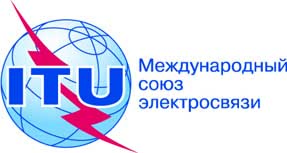 ПЛЕНАРНОЕ ЗАСЕДАНИЕДополнительный документ 3
к Документу 11(Add.14)-R13 сентября 2019 годаОригинал: английский/
	испанскийГосударства – члены Межамериканской комиссии по электросвязи (СИТЕЛ)Государства – члены Межамериканской комиссии по электросвязи (СИТЕЛ)предложения для работы конференциипредложения для работы конференцииПункт 1.14 повестки дняПункт 1.14 повестки дняРаспределение по службамРаспределение по службамРаспределение по службамРайон 1Район 2Район 338–39,5ФИКСИРОВАННАЯФИКСИРОВАННАЯ СПУТНИКОВАЯ (космос-Земля) ПОДВИЖНАЯ Спутниковая служба исследования Земли (космос-Земля)5.547ФИКСИРОВАННАЯФИКСИРОВАННАЯ СПУТНИКОВАЯ (космос-Земля) ПОДВИЖНАЯ Спутниковая служба исследования Земли (космос-Земля)5.547